2022第十七届北京国际半导体展览会(CIOE  Expo）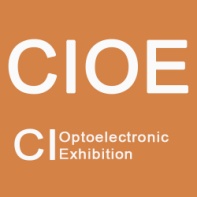 The 17th Beijing International Semiconductor Exhibition 2022（CIOE  Expo）      时 间：2022年6月22-24日      地 点：北京·中国国际展览中心（朝阳区北三环东路6号） Date:22-24,June, 2024           Venue: China International Exhibition Center(CIEC)主办单位：中国设备管理协会   中国机电产品流通协会      中工智科技有限公司海外支持：美国自动化成像协会        欧洲机器视觉协会(EMVA)     日本工业成像协会（JIIA）   德国机械设备制造业联合会 - 机器视觉专业分会组织单位：京禾展览（北京）有限公司                京尚国际会展有限公司    官方网址：www.cioe.cc            联系人：胡京18500732017同微信  前言：    由中国设备管理协会、中国机电产品流通协会 、中工智科技有限公司联合主办，京禾展览（北京）有限公司和京尚国际会展有限公司承办的2022第十七届北京国际半导体展览会（CIOE  EXPO）将于2022年6月22-24日在北京中国国际展览中心举办。    北京国际半导体展览会（CIOE  EXPO）创办于2005年，成功举办十六届，是半导体行业例会；CIOE  EXPO见证了我国半导体行业水平的提高、促进了国内外半导体行业技术交流与融合发展、助推了国内外半导体技术设备市场的繁荣。是我国半导体工业应用行业盛会，一年一度集中展示新产品和新技术的重要平台和同世界半导体技术设备界交流的重要窗口；已经被国内外半导体技术设备制造商及相关服务商视为国际盛宴。    中国智能制造业的崛起和全球半导体电子产业从垂直结构向水平结构转变、价值链分工的日益细化，中国正在成为全球半导体制造的主要生产基地之一，并由此促进了中国半导体产业的快速成长。为进一步提升半导体行业发展，充分展示半导体行业的前沿装备技术，积极推动半导体业界的交流互动，强化半导体行业的交流意识、合作意识，实现相互促进、共同发展，“2022第十七届北京国际半导体展览会(CIOE  EXPO)” 将于2022年06月22日-24日在中国国际展览中心隆重召开，为半导体行业搭建全方位展示与交流平台。    2022第十七届北京国际半导体展览会(CIOE  EXPO)是国家级、国际化、专业化的行业盛会，组委会努力全方位打造展会宣传渠道，将高效利用传统电视媒体、报刊、杂志、网络媒体、微信、微博等新兴自媒体，不断引爆企业参展热情。展会官方微信平台现在已有庞大专业粉丝，形成互动、及时分享展会及行业信息，扩大展会的宣传及影响力度与深度。   本届展会继续加大宣传和推广力度，扩大海外招展范围，不断提高展会国际化水平；组委会也将重点加强半导体设备生产企业观众的组织力度，为中国半导体设备企业走出国门搭建平台。日程安排报到布展：2022年6月20- 21日（9：00—17：00）开幕时间：2022年6月22日（9：30）展出时间：2022年6月22- 24日（9：00—17：00）闭幕时间：2022年6月24日（16：00）展出范围:半导体设计、封测、制造产厂商原材料：硅晶圆、硅晶片、光刻胶、光掩膜版、电子气体及特种化学气体、CMP抛光材料、光阻材料、湿电子化学品、溅射靶材、封测材料；生产设备：单晶炉、氧化炉、扩散设备、离子注入设备、PVD、CVD 、光刻机 、 蚀刻机 、抛光机、倒角机、涂胶/显影机、前道测试设备、湿制程设备、热加工、涂布设备 、单晶片沉积系统、清洗设备；封装工艺及设备：减薄机、划片机、贴片机 焊线机、塑封机、打弯设备、分选机、测试机、机器人自动化、机器视觉、其他材料和电子专用设备等：测试与封装配套产品：探针卡、引线键合、烧焊测试、自动化测试、激光切割及其它、研磨液，划片液、封片膜(胶)高温胶带、层压基板、贴片胶、上料板，焊线、流量控制、石英石墨、碳化硅等；观众组织    1、主办单位印发相关文件，抄报省政府各有关部门、发往各地市、工程设计研究院及制造商、电子产品制造企业、工业控制与自动化、通讯产品/广电、电脑和周边设备、消费电子、照明与显示、汽车电子/汽车、新能源（锂能/风能/太阳能）、轨道交通、工程机械、安防、电力、航空航天/军工、医疗等其他行业，邀请其届时组织单位领导、技术人员、采购人员前来参观采购。 2、在国内外大众传媒、专业杂志、门户网站等300多家媒体对展会进行全方位宣传推广； 3、联合全国相关协会、学会共同推广，派发50万份展报及请柬至全国及海外地区； 4、与国外相关机构、驻华使馆等通力合作，组织境外采购商赴会参观；5、在国内外大型展会、学术会议、洽谈会上对展会进行推介，广泛招商；6、建立“专业观众买家机构”数据库，加强探访联络，不断扩大有效、高质量、专业观众组织工作的范围；7、其他相关机构：报刊、杂志、电视、网站、外国驻华使领馆及商务机构等。收费标准：1、标准展位9m²(3m×3m);配置：展出场地、三面展板（高2.5m）、一块中英文楣板 、一 张洽谈桌、二把椅子、地毯、220V电源插座一个、二支射灯。  （注：双开口展位加收20%）2、光地（不低于36 m²起租）；配置：展出场地、保安服务、公共责任保险、无任何设施国内企业光地（36㎡起）：￥1700元/㎡┃外资企业光地（36㎡起租）：￥4000元/㎡注  明：本届展会提供多种赞助方案,给经营者和供应商提供了更多参与的机会,由此可以最大限度的进行有效宣传；如有意向企业，请向组委会索取参与细则。本次展览会80%以上企业为特装，建议预订光地自行搭建。技术交流展会期间，展会组委会将协助国内、外参展企业在展馆会议室举办多场技术交流讲座，内容由企业自定，每场听众100-120人，由企业自己邀请，组委会协助组织，并于2022年5月10日前将讲座题目、主要内容和主讲人姓名报组委会。技术交流讲座场次有限，报满为止，每场讲座25分钟，费用10000元/场。★大会会刊为了配合展商在展览期间宣传及让客户了解展商并在会后能与之沟通联系，组委会将精心编印大会会刊，会刊规格：145mm×210mm.      大会会刊及其它广告收费标准注：因广告位有限，广告费用须全额一次付清，以付款先后顺序进行安排。免费及增值服务■在《会刊》上登录500字的中英文公司简介 ■宣传报道展览会及定向组织观众■参展商胸卡■标准展台搭建（净地除外）              ■定期展场清洁及24小时展场保卫■协助食宿及往返交通票务有偿服务■广告宣传（会刊、门票、展览快讯及展厅内外广告）■展品运输及展品入馆安放■技术交流会、产品发布会的安排和组织            ■额外展具、动力电及音像设备租用■宣传资料印刷                                  ■其他额外设备的租赁及额外服务的提供参展程序1、参展单位请详细填写《参展申请表》，并加盖公章后传真或交寄至大会组委会。2、企业报名后7天内将参展费用50%（或全款）汇入大会组委会指定帐号，从而确定展位；3、展位、广告等由组委会统一安排， “先申请、先付款、先分配”。协办单位可优先安排。4、为服从展会总体布局，组织单位有权在必要时对个别展台位置进行调整。因不可抗拒的因素如自然灾害，政府行为，社会异常事件等，组织单位可以延迟或取消展会。2022第十七届北京国际半导体展览会（CIOE  EXPO）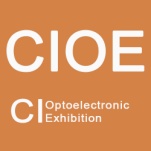 The 17th Beijing International Semiconductor Exhibition 2022（CIOE  Expo）地  址：北京市石景山区八角东街65号融科创意中心A座1604     邮  编：100043联系人：胡京18500732017同微信电  话：010- 88808892          传  真：010－68683796                E-mail: hjz@jingheexpo.com              官方网址：www.ciom.cc国内标准展位标准展位：￥16800元/9㎡合资企业标准展位：￥30000元/9㎡精装修展位3x3（索图）国内：￥23800元/9㎡外(合)资企业：￥40000元/9㎡外资标准展位展位：￥36000元/9㎡精装修展位配置（索图）封 面封 底封二/前菲封三/后菲内彩页跨彩页黑白内页20000元16000元10000元8000元5000元8000元3000元参观卷：8000元/3万张参观卷：8000元/3万张胸卡：20000元/3万个胸卡：20000元/3万个手提袋：30000元/6000个手提袋：30000元/6000个手提袋：30000元/6000个吊带：50000元/3万个吊带：50000元/3万个 （其它广告备索） （其它广告备索） （其它广告备索） （其它广告备索） （其它广告备索）